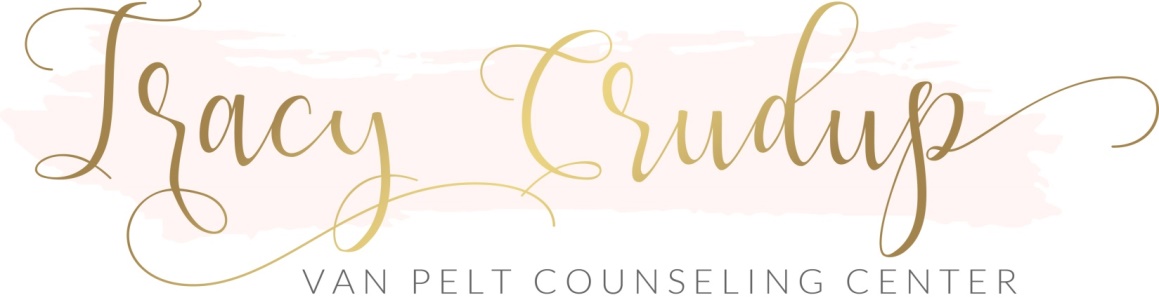 TREATMENT CONSENT – REGISTRATION PACKETPlease review thoroughly and complete pages 1-9, including initialing EACH page at the bottom.NAME_____________________________________________________________________________________________________________ADDRESS________________________________________________________________________________________________________________________________________________________________________________________________________________________________PHONE__________________________________ACCOMPANIED BY_______________________________________RELATIONSHIP TO CLIENT__________________________________CLIENT’S DATE OF BIRTH________________________________  GENDER___________________________________________________CLIENT’S MARITAL STATUS______________   EMPLOYMENT OR SCHOOL STATUS_________________________________________EMPLOYER_______________________________________________	IS THIS ISSUE RELATED TO EMPLOYMENT?__________________IS THIS ISSUE RELATED TO AN ACCIDENT?__________ IF YES, IN WHAT STATE DID THE ACCIDENT HAPPEN?___________ANY PENDING LAWSUITS?_____________CONTACTEMAIL ADDRESS FOR CLIENT (OR RESPONSIBLE ADULT FOR  MINORS) ___________________________________________________________________________________________________________Appointment reminder will be by text automatically to the phone number listed on your account; if you would like it to go to a different number, list number here______________________________________.	  	EMERGENCY & RESPONSIBLE PARTYEMERGENCY CONTACT NAME ___________________________________NUMBER_____________________________________PERSON RESPONSIBLE FOR THERAPY BILL IS THE PATIENT OR THE PARENT OF THE MINOR CHILD: RESPONSIBLE PARTY’S   ADDRESS ______________________________________________________________________________________________________________CONFIDENTIAL CLIENT QUESTIONNAIRE – INDIVIDUALBriefly describe your reason for seeking help and your goals for treatment: ________________________________________________________________________________________________________________________________________________________________________________Circle all presenting issues that apply to your reason(s) for seeking treatment:Anxiety					Depression				Mood SwingsConcentration				Memory					HopelessnessPanic Attacks				Fear					TraumaAlcohol Use				Drug Use					Legal IssuesLife Transitions				Self-Control				Aggression/AngerMarital/Relationship Issues			Family Issues				Parenting IssuesWork/Career Issues				School/Education Issues			Spiritual IssuesStress					Fatigue					Sleep ProblemsHeadaches				Appetite					Chronic Health ConcernsOther physical complaints			Inferiority Feelings				Motivation			Financial Difficulties			Self-harm/Cutting			                Infertility	**ARE YOU CURRENTLY HAVING ANY THOUGHTS OR HURTING YOURSELF_________ OR ANYONE ELSE?___________Any addictions issues? Drug/ alcohol? Past or Current._____________________________________________________How were you referred to this particular clinician?  _____Insurance Company/EAP _____Friend    _____Psychology Today _______Internet Search/Google_____Health Professional (Name)______________________________If you are currently under the care of a psychiatrist, please state condition for which you are being treated, and list the psychiatrist’s name and phone number: ________________________________________________________________________________________________________________________Have you ever been admitted to a psychiatric hospital?  ______If yes: list reason for and date of admission. _______________________________________________________________________________________________________________________Have you seen a mental health professional in the past?     No     Yes; Please list name of professional___________________________________Please list any medications you take regularly for mental health issues.    (Include name of medication, dose and frequency)________________________________________________________________________________________________________________________Current or expected legal involvement?	    Yes    No    If yes, please explain: _______________________________________________________________________________________History of arrests? Yes    -No   Charge/Result____________________________________________________________________________FINANCIAL AGREEMENTPayment is due at the time services are rendered.  This office is accepts private pay and some insurance plans. Cash, check, Visa, MasterCard, HSA accepted. The fee for service is due and payable at the beginning of each session; this includes co-pays, co-insurance or full amount if you have not met your deductible. Please make checks payable to Tracy Crudup, M.S.Insurance Fees: Will bill your insurance, you will pay your co-pay, co-insurance and/deductible at appointment.Initial Each Section: ______Missed appointments policy – If you are unable to keep an appointment, you must notify me at 901-466-8773. Appointments must be cancelled at least 24 hours prior to your appointed session time; otherwise, your account will be charged $50 late cancellation fee. If you fail to show for your appointment without notice, your account will be charged the full session fee. It will be due and payable by your credit card on file and I acknowledge and approve this transaction. In the event of extremely bad weather such as ice and snow, please call the office to confirm office hours._______Payment--There will be returned check fee of $35 should your check be returned by your bank for insufficient funds.   _______Legal/Professional Fees--There may be charges for questionnaires or letters that are not normally required for billing or treatment purposes, including but not limited to lengthy phone consults, or medical record requests. You are agreeing to not depose me by signing this Consent Form; but should I be ordered to testify, there will be a fee of no less than $1250. The $1250 reserves a maximum of 4-hour block. The minimum block to reserve after the initial 4 hours is another 4 hours at $950. This is non-refundable when reserved and payable at the time of reserve for me to clear my schedule for your case for any legal deposition or court testimony or proceedings or meetings. Expenses I may incur such as parking, travel time, telephone calls, and time spent preparing documents will be charged at an appropriate rate and are in addition to the minimum $1250.  My fee for matters involving the courts, included but not limited to reviewing case files, consultations with attorneys and/or patients, or preparation for court matters by court order, will be assessed at $225 per hour with a minimum of 2 hours, which is non-refundable.________Insurance—If you choose to utilize your insurance that I am paneled with, I will file your claim. Filing is a courtesy. You are ultimately responsible for the charges. You may choose to avoid insurance and be private pay by waiving right to file. If I am out-of-network with your insurance you can be provided with a superbill to submit to your insurance for possible reimbursement. ________Delinquent accounts--In the event that the account becomes delinquent, the responsible party agrees to pay for attorney or collection fees. The account will become delinquent after it has matured to 60 days from the date of service. Once in collections, there will be an added 25% to the account balance plus incurred legal fees. The office of Tracy Crudup will determine the collection agency.Intake Appts $___________Follow up Appts $_______By signing below you have agreed to all the terms in this financial agreement. ________________________________________________________________________CLIENT/RESPONSIBLE PARTY                                        			DATEAll sessions will last approximately 50-55 minutes. Sessions generally are scheduled once per week, however this frequency will be adjusted based on your needs and availability for sessions. CONFIDENTIALITYYour information including the fact that you have initiated treatment is confidential within the limits of the law. There are several important exceptions however:Any physical or sexual child abuse that is reasonably suspected or reported to meAny reasonable suspicion of abuse of an elderly personAny threats of suicide, homicide or serious danger of violenceClients may sign a release of information for me to communicate with an identified third party (e.g. medical doctor, previous counselor, etc.)Information necessary for supervision or consultation (client identity will remain confidential)Information required by law or court mandated or Information required for insurance reimbursement (at the client’s request)PRIVACY INFORMATION and CLIENT RIGHTS AND RESPONSIBILITIESThis registration packet contains all relevant HIPAA compliance information (see “Notice of Privacy Practices”). Your rights and responsibilities are also included in this packet for your information, pages 10-13 are yours to keep. Additionally, this information can be found on my website www.vanpeltcounselingcenter.com. By signing this consent form, you acknowledge receipt of and/or access to the applicable privacy information and client rights and responsibilities.EMERGENCY SITUATIONSIn case of an emergency involving physical threat or danger CALL 911.   In case of an emergency mental health issue, you may call 911 or go to your nearest hospital emergency room.  If you have an important, non-emergency need, you can leave a message for me at 901-466-8773. Return calls may take up to 24 hours. You may have a copy of this form for future reference. By signing below you do hereby consent to treatment services provided by Tracy Crudup, M.S. You declare that you have the legal right and competency to consent to treatment for yourself and/or any minor child here named.A credit card is required on file for each visit. This will greatly improve office efficiency for any unpaid balance, including but not limited to missed appointments without notice fees. You may still pay by cash, check, health savings account or a different credit card at the time of your appointment. A copy will be made at the office.American Express	Visa		MasterCard	DiscoverAccount Number__________-_________-_________-_________ Exp Date___________Security Digit code on back of card (front for Am Ex)________Billing Zip Code______________Name as it appears in card___________________________________________________Email for receipt__________________________________________________________________I understand that in the event that I pay by check and the check is returned for insufficient funds, I expressly authorize this credit card on file to be charged the balance plus applicable fees, including $35 for insufficient funds. By providing this information I am authorizing Tracy Crudup-Van Pelt Counseling Center, to charge outstanding balances to this credit card and I further accept and acknowledge this policy, its terms and conditions.Signature_______________________________________________Date_______________ELECTRONIC PAYMENT COMMUNICATIONS DISCLOSUREIf you wish, you may pay fees electronically through funds transfer by a payment card using Square. We have a duty to uphold your confidentiality, and thus we wish to make sure that your use of the above payment services is done as securely and privately as possible.    Please Be Aware of the Following: ________After using Square  to pay your fees, that service may send you receipts for payment by email or text message. These receipts will include our business name, and would indicate that you have paid for a therapy session. It is possible the receipt may be sent automatically, without first asking if you wish to receive the receipt. We are unable to control this in many cases, and we may not be able to control which email address or phone number your receipt is sent to. This is a result of your previous usage of your card the email and phone number associated with card.So before using a card to pay for services, please think about these questions:At which email address or phone numbers have I received these kinds of receipts before? Are any of those addresses or phone numbers provided by my employer or school? If so, the employer or school will most likely be able to view the receipts that are sent to you. Are there any other parties with access to these addresses or phone numbers that should not be seeing these receipts? Would there be any danger if such a person discovered them?_________In addition to these possible emails or text messages, payments made by credit card    will appear on your credit card statement as being made to: 	Tracy Crudup-- Van Pelt Counseling Center.  Please consider who might have access to your statements before making payments by credit card._______If you are using a Health Savings Account (HSA) or Flexible Spending Account (FSA) payment card, please be aware that even if your payment goes through and is authorized at the time that we run your card, there is a possibility it could later be denied. In this event, you are responsible for full payment balance. By signing this form you are acknowledging and agreeing to the above stated information.Name______________________________________Date_______________HIPAA/INSURANCE RELEASE FORMTracy Crudup, MS, LPC-MHSP will bill your insurance company as a courtesy for reimbursement of services. Please verify with your provider all of your behavioral health/mental health coverage. It is your responsibility to pay any co-pay, co-insurance or deductible you may have at the time of service. INSURANCE INFORMATION:Insurance Co. ___________________________________ Policy # _______________________ Group# ________________________________________Member ID______________________Policy Holder _____________________________ DOB: _________ SS# ________________ _Relation to Patient: _____________________________________________________________ Insurance Co. Address:___________________________________________________________Insurance Phone: ________________________________Effective Date:___________________Co-Pay Amount $___________Mental Health Deductible $________Number of Sessions______EAP authorization #______________________________Company________________________INITIAL ALL:______ File my insurance.______ I do not file Medicare.______I agree to be responsible for the payment (including deductible, copayment or co- insurance) for services rendered, regardless of my insurance status. ______ I am responsible for cancellation/no show fees. These fees will not be submitted to my insurance company.______I certify that all information provided within this registration packet (consent for treatment) is true and correct. ______By requesting that Tracy Crudup, MS, LPC-MHSP file the charges to your insurance company, you understand that securing benefits under your plan will require that the therapist provide the plan management with confidential patient information, including diagnosis and the dates and type of service rendered. For utilization review, quality assurance, and other claims review purposes, it may sometimes be necessary for Tracy Crudup, MS, LPC-MHSP, to provide the plan management with additional information concerning case history, presenting problems, treatment plans, prognosis, and other case information. ______I fully and freely consent to the release of any and all such patient information as is necessary for the processing and review of health care claims made by or on behalf of the above named patient. This consent shall remain in effect until all claims have been fully processed and all review procedures completed. Signature_________________________________Date___________________Clinician__________________________________Date__________________Read carefully regarding insurance.File insurance—sign section A and CDo NOT File Insurance—check section B and sign section CDo to requests of your personal information from your insurance company, you may choose not to utilize your insurance. Section A: Initial_________File my insurance.Section B: Not Utilizing Your Insurance-- HIPAA AgreementIf you choose not to utilize your health insurance benefits to pay for services, please check the appropriate box below and initial:□ I do not have health insurance and will be paying for professional services directly.□ I do have health insurance (possible in network or out) but am choosing not to file any claims for benefits related to services. I will utilize private pay. □ I have insurance but Tracy Crudup, M.S., is not paneled with my insurance. I will utilize private pay and ask for a superbill if I choose to submit (on my own) for possible out of-network benefits reimbursement._________If you have insurance but choose not to utilize it at this time, we cannot submit claims for prior services at a later date should you change your mind about using your insurance. Section C:Initial and Sign:________I understand that if I choose to later use my insurance, that Tracy Crudup, MS, LPC-MHSP (dba) Van Pelt Counseling Center is not liable and is not obligated to reimburse previous sessions where I have chosen to opt out of billing my insurance. If I choose to opt in, I will notify her and the effective date will be the date of notification and cannot be backdated to previous sessions. You have a right to not use your medical/behavioral benefits. Signature:_________________________________ Date:____________Provider/Clinician ____________________________Date____________Consent Update FormI am consenting to update my informed consent, Pages 1-8 for Tracy Crudup, LPC-MHSP, NCC-BC (dba) Van Pelt Counseling Center by signing and dating this form. All information previously provided will continue for an additional year._____________________________________________________________Patient signature							Date_____________________________________________________________Patient signature							Date_____________________________________________________________Patient signature							Date_____________________________________________________________Patient signature							DateCLIENT RIGHTS AND RESPONSIBILITIES                                           RESPONSIBILITIES:Your willingness to actively participate in treatment plays a crucial part in achieving treatment success.  Therefore, you have the following responsibilities:The responsibility to provide accurate and complete information as needed for your treatment planning.The responsibility to update any changes in information needed for your treatment planning.The responsibility to make it known whether or not you understand your treatment plan.The responsibility to actively participate in your treatment.The responsibility to indicate when you are unwilling and/or unable to comply with your treatment plan.The responsibility for your actions if you refuse to comply with treatment plan recommendations.The responsibility to follow all rules and regulations established to maintain a safe treatment environment.EMERGENCY SITUATIONSIn case of an emergency involving physical threat or danger CALL 911.   In case of an emergency mental health issue, you may call 911 or go to your nearest hospital emergency room.  If you have an important, non-emergency need, you can leave a message for me at 901-466-8773. Return calls may take up to 24 hours.RIGHTS:You have the following rights:The right to participate in planning your treatment program.The right, to the extent permitted by the law, to refuse specific treatment, procedures, unless there is danger of harm.The right to file a grievance, should you feel you are treated unfairly.The right to confidentiality.The right to be free from discrimination including discrimination because of race, religion, sexual preference, age or disability.The right to privacy as appropriate to your treatment setting.The responsibility to respect the rights and confidentiality of others.                                                                     NOTICE OF PRIVACY PRACTICES_______________________________________                                                                      Tracy Crudup, M.S.THIS NOTICE DESCRIBES HOW MEDICAL INFORMATION ABOUT YOU MAY BE USED AND DISCLOSED AND HOW YOU CAN GET ACCESS TO THIS INFORMATION.  PLEASE REVIEW IT CAREFULLY.The Health Insurance Portability & Accountability Act of 1996 (“HIPAA”) is a federal program that requires that all medical records and other individually identifiable health information used or disclosed by us in any form, whether electronically, on paper, or orally, are kept properly confidential.  This Act gives you, the patient, significant new rights to understand and control how your health information is used.  “HIPAA” provides penalties for covered entities that misuse personal health information.  In mental health care, confidentiality and privacy are central to the success of the therapeutic relationship.  You will find Tracy Crudup, M.S. will do all she can to protect the privacy of your mental health records.As required by “HIPAA”, this explanation was prepared to explain how therapists are required to maintain the privacy of your health information and how Tracy Crudup, M.S. may use and disclose your health information. The mental health licensing law provides extremely strong privileged communication protections for conversations between your mental health provider and you.  There is a difference between privileged conversations and documentation in your mental health records.  Records are kept, documenting your care, as required by law, professional standards, and other review procedures.  HIPAA very clearly defines what kind of information is to be included in your “designated medical record” as well as some material, known as “Psychotherapy Notes” which is not accessible without your authorization to insurance companies and other third-party reviewers.HIPAA provides privacy protections about your personal health information.  We may use and disclose your medical and mental health records without authorization for each of the following: treatment, payment and health care.  These functions require release of “protected health information” (PHI).  Below, we have defined these three (3) functions: treatment, payment, and health care operations.Treatment Purposes refers to Tracy Crudup, M.S. coordinating or managing your mental health care treatment.  Examples of this would a counseling session in which the healthcare provider records information in the health record.  Or during the course of your treatment, the treating provider determines she will need to consult with another specialist in the area.  She may share the information with such specialist to obtain his/her input. Also, this includes communication between Tracy Crudup, M.S. and any other treating provider for the purpose of providing health care to you.  While this is permitted by HIPAA, Tracy Crudup’s standard practice is to require written releases for this information in many situations. Payment means such activities as obtaining reimbursement for services, confirming coverage, billing or collection activities, and utilization review.  Examples of this would be sending a bill for your visit to your insurance company for payment or the health insurance company or a business associate helping us obtain payment, and them requesting information from us regarding your medical care.  She will provide information to them about you and the care given.Health care operations include the business aspects of running her practice, such as conducting quality assessment and improvement activities, auditing functions, cost-management analysis, and customer service.  An example would be an internal quality assessment review.  She will share information about you only if it is necessary to obtain and continue your services.Routine Uses and DisclosuresThe use of your protected health information is necessary to perform routine activities at this office such as filing insurance claims, scheduling appointments, keeping records and other tasks.  You will not need a written authorization to allow us to perform these duties for you.She may contact you via telephone (a message may be left) or mail to provide appointment reminders or information about treatment alternatives or other health-related benefits and services that may be of interest to you.  She will not require your authorization.She may also create and distribute non-identifiable health information by removing all references to individually identifiable information for marketing or research. She will not require your authorization. Unless required by law, most other uses and disclosures will be made only with your written authorization.  You may revoke such authorizations in writing, except to the extent that we have already taken actions relying on your authorization; we refer to this as “Authorized Non-Routine Disclosures”.Uses and Disclosures of Protected Health Information Requiring Authorization, Authorized Non-Routine Disclosures       Tennessee requires the provider to get authorization and consent for treatment, a release of payment and to conduct healthcare operations. HIPAA does nothing to change this requirement by law in Tennessee.  She may disclose Protected Health Information (PHI) for the purposes of treatment, payment, and healthcare operations without your consent.Additionally, if you ever want Tracy Crudup’s office to send any of your protected health information of any sort to anyone outside our office, you will always first sign a specific authorization to release information to this outside party unless stated otherwise in the PHI section of this Notice.  The release is available upon request.There is a third, special authorization provision potentially relevant to the privacy of your records: Psychotherapy Notes.  In recognition of the importance of the confidentiality of conversation between mental health providers and patients in treatment setting, HIPAA permits keeping separate “Psychotherapy Notes” separate from the overall “designated medical record”.  Insurance companies cannot secure “Psychotherapy Notes” without your written authorization.  “Psychotherapy Notes” are the notes “recorded in any medium by a mental health provider documenting and analyzing the contents of a conversation during a private, group or joint family counseling session and that are separated from the rest of the individual’s “designated medical record.”  A patient’s authorization is required for the use and disclosure of psychotherapy notes except for use by the originator of the notes for treatment, or for use of disclosure by the covered entity for its own mental health training programs, or use or disclosure by the covered entity to defend itself in a legal action or other proceedings brought by the patient or guarantor; and/or when required by law.“Psychotherapy Notes” are necessarily more private and contain much more personal information about you, hence the need for increased security of the notes. “Psychotherapy notes” are not the same as your “progress notes” which provide the following information about your care each time you have an appointment at our office: medication prescriptions and monitoring, assessment/treatment start and stop times, the modalities of care, frequency of treatment furnished, results of clinical test, and any summary of your diagnosis, functional status, treatment plan, symptoms, prognosis and progress to date.USES AND DISCLOSURES NOT REQUIRING CONSENT OR AUTHORIZATIONBy law, the following protected health information may be released without your consent or authorization:Child abuseSuspected sexual abuse of a childAdult and Domestic AbuseHealth Oversight Activities (i.e., licensing boards for mental health providers in Tennessee)Judicial or administrative proceedings (i.e., if you are ordered here by the court for an independent child custody evaluation in a divorce)Serious Threat to Health or Safety (i.e., our “Duty to Warn” Law, national security threats)Workers Compensation Claims (if you seek to have your care reimbursed under workers compensation, all of your care is automatically subject to review by your employer and/or insurer(s), except Psychotherapy Notes.  If requested, we will obtain your written authorization before releasing any Psychotherapy Notes, unless required by law.Disclosures to coroners, medical examiners, and funeral directorsDisclosures to organ procurement organizations              Your Health Information Rights                                                                     You have the following rights with respect to your protected health information, which you can exercise by presenting a written request to the Privacy Officer:Request a restriction on certain uses and disclosures of your health information by delivering the request in writing to Tracy Crudup – She is not required to grant the request but she will respond to any request;Obtain a paper copy of the Notice of Privacy Practices for Protected Health Information (“Notice”);Right to inspect and copy your records in the designated mental health record set and billing record – you may exercise this right by delivering the request in writing to this office using the form we provide to you upon request; or you have the right to appeal a denial of access to your protected health information except in certain circumstances;Right to request that your health care record be amended to correct incomplete or incorrect information by delivering a written request to our office using the form we provide to you upon request.  (The physician or other health care provider is not required to make such amendments); you may file a statement of disagreement if your amendment is denied, and require that the request for amendment and any denial be attached in all future disclosures of your protected health information;Right to receive an accounting of non-authorized disclosures of your health information as required to be maintained by law by delivering a written request to her office using the form she provide to you upon request.  An accounting will not include internal uses of information from treatment, payment, or operations, disclosures made to you or made at your request, or non-medical records (clinical information) disclosures made to family members or friends in the course of providing care;Right to confidential communication by requesting that communication of your health information be made by alternative means or at an alternative location by delivering the request in writing to her office using the form she gives you upon request; Example would be you may not want your bills sent to your home address so you may request them to be sent to another location of your choosing;Right to revoke your authorization of your protected health information except to the extent that action has already been taken; and,If you want to exercise any of the above rights, please contact Tracy Crudup, M.S. (901) 466-8773 in person or in writing.  She will provide you with assistance on the steps to take to exercise your rights.Tracy Crudup ResponsibilitiesThe office is required to:Maintain the privacy of your health information as required by the state and federal law;Provide you with a notice of her duties and privacy practices;Abide by the terms of this Notice;Notify you if we cannot accommodate a requested restriction or request;Accommodate your reasonable requests regarding methods to communicate health information with you; andAccommodate your request for an accounting of non-authorized disclosuresShe appointed herself as a “Privacy Officer” for this practice per HIPAA regulations.  If you have any concerns of any sort that her office may have somehow compromised your privacy rights, please do not hesitate to contact Ms. Crudup, the “Privacy-Complaint Officer” immediately about this matter. You will find she is always willing to talk to you about preserving the privacy of your protected mental health information.Ms. Crudup reserves the right to amend, change, or eliminate provisions in her privacy practices and access practices and to enact new provisions regarding the protected health information he maintains.  If her information practices change, she will amend her Notice. You are entitled to receive a revised copy of the Notice by calling and requesting a copy or by visiting her office and picking up a copy.Please contact us for more information by asking to speak to our Privacy Officer or for written enquiries, note “Attention Privacy Officer”.For more information about HIPAA or to file a complaint, contact:The U.S. Department of Health and Human ServicesOffice of Civil Rights